嘉義市工商策進會輔導申請表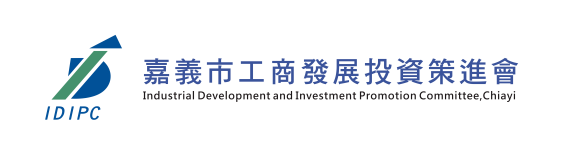 姓名：姓名：手機：電話：E-Mail：性　別□男□女性　別□男□女最高學歷□國中小 □高中職□大學專科□碩、博士出生　　年　　月　　日出生　　年　　月　　日手機：電話：E-Mail：性　別□男□女性　別□男□女最高學歷□國中小 □高中職□大學專科□碩、博士公司名稱：（尚未設立者免填）公司名稱：（尚未設立者免填）□企業社/行號 □有限公司 □股份有限公司 □其他□企業社/行號 □有限公司 □股份有限公司 □其他□企業社/行號 □有限公司 □股份有限公司 □其他□企業社/行號 □有限公司 □股份有限公司 □其他設立日期：（尚未設立者免填）設立日期：（尚未設立者免填）登記資本額（尚未設立者免填）登記資本額（尚未設立者免填）員工數（尚未設立者免填）員工數（尚未設立者免填）通訊地址(欲)創設行業主要產品服務資金需求□尚未規劃 □總資金　　萬元 □自有資金　　萬元 □貸款資金　　萬元□尚未規劃 □總資金　　萬元 □自有資金　　萬元 □貸款資金　　萬元□尚未規劃 □總資金　　萬元 □自有資金　　萬元 □貸款資金　　萬元□尚未規劃 □總資金　　萬元 □自有資金　　萬元 □貸款資金　　萬元□尚未規劃 □總資金　　萬元 □自有資金　　萬元 □貸款資金　　萬元創業計劃書□已完成　　□撰寫中　　□未撰寫□已完成　　□撰寫中　　□未撰寫□已完成　　□撰寫中　　□未撰寫□已完成　　□撰寫中　　□未撰寫□已完成　　□撰寫中　　□未撰寫創業經驗□首次創業　　□曾有創業經驗後再創業（共　次）□首次創業　　□曾有創業經驗後再創業（共　次）□首次創業　　□曾有創業經驗後再創業（共　次）□首次創業　　□曾有創業經驗後再創業（共　次）□首次創業　　□曾有創業經驗後再創業（共　次）問題敘述您現在想要解決的問題或產業企業經營上遇到的困境或障礙，請描述您現在想要解決的問題或產業企業經營上遇到的困境或障礙，請描述您現在想要解決的問題或產業企業經營上遇到的困境或障礙，請描述您現在想要解決的問題或產業企業經營上遇到的困境或障礙，請描述您現在想要解決的問題或產業企業經營上遇到的困境或障礙，請描述接受顧問意願本人目前有創業相關問題，願意進一步接受嘉義市工商策進會顧問服務，並同意將上述資料或創業計劃書提供給相關輔導單位以利後續諮詢及輔導作業正楷簽名：　　　　　　　　　　身分證字號：本人目前有創業相關問題，願意進一步接受嘉義市工商策進會顧問服務，並同意將上述資料或創業計劃書提供給相關輔導單位以利後續諮詢及輔導作業正楷簽名：　　　　　　　　　　身分證字號：本人目前有創業相關問題，願意進一步接受嘉義市工商策進會顧問服務，並同意將上述資料或創業計劃書提供給相關輔導單位以利後續諮詢及輔導作業正楷簽名：　　　　　　　　　　身分證字號：本人目前有創業相關問題，願意進一步接受嘉義市工商策進會顧問服務，並同意將上述資料或創業計劃書提供給相關輔導單位以利後續諮詢及輔導作業正楷簽名：　　　　　　　　　　身分證字號：本人目前有創業相關問題，願意進一步接受嘉義市工商策進會顧問服務，並同意將上述資料或創業計劃書提供給相關輔導單位以利後續諮詢及輔導作業正楷簽名：　　　　　　　　　　身分證字號：